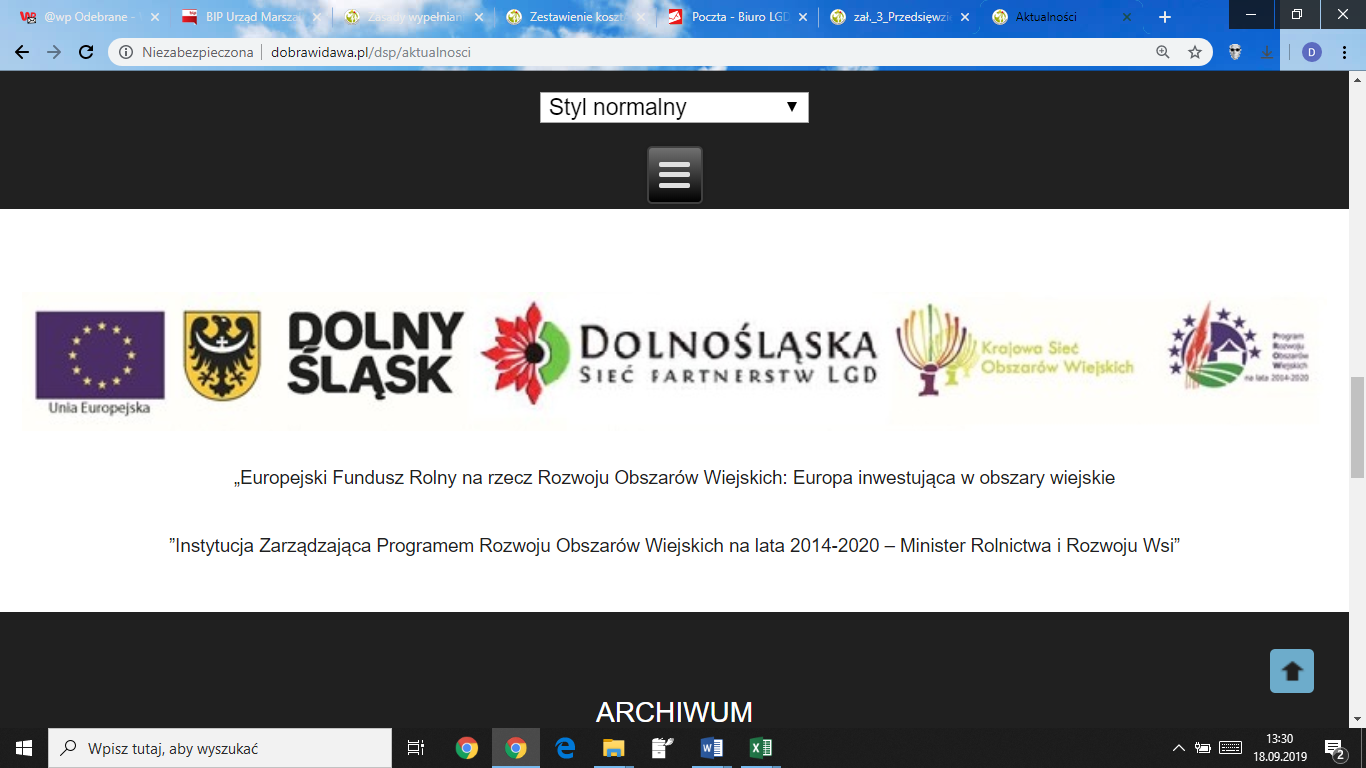 „Europejski Fundusz Rolny na Rzecz Rozwoju Obszarów Wiejskich: Europa inwestująca w obszary wiejskie”„Instytucja Zarządzająca Programem Rozwoju Obszarów Wiejskich na lata 2014-2020 – Minister Rolnictwa i Rozwoju Wsi”Operacja współfinansowana ze środków Unii Europejskiej w ramach Schematu II Pomocy Technicznej „Krajowa Sieć Obszarów Wiejskich” Programu Rozwoju Obszarów Wiejskich na lata 2014-2020PROGRAM IMPREZYDrohiczyn / Koryciny / Siemiatycze, 16-18 września 2020 r. DZIEŃ 1godz. 6.00 – Wrocław – zbiórka uczestników wyjazdu studyjnego (Dworzec Autobusowy, ul. Sucha 1, 50-086 Wrocław);godz. 13.00 – 14.00 – Drohiczyn – Obiad w Restauracji Zamkowej (posiłek regionalny);godz. 14.00 – 15.00 – Drohiczyn – Spotkanie z przedstawicielami Lokalnej Grupy Działania „Tygiel Doliny Bugu”, Prezentacja nt. wdrażania wielofunduszowej LSR;godz. 15.00 – 17.00 – Drohiczyn – Spotkanie z kierownikiem Miejskiego Ośrodka Pomocy Społecznej – Prelekcja nt.: „Przykłady projektów zrealizowanych ze środków wielofunduszowej LSR.” Wizyta w obiektach:świetlica środowiskowa;klub seniora; Programy Aktywności Lokalnej.Poczęstunek: kawa, ciasto.godz. 17.00 – 17.40 – Przejazd do m. Koryciny (gm. Grodzisk);godz. 17.40 – 18.00 – Zakwaterowanie w obiekcie agroturystycznym „Zielony zakątek” (2 noclegi ze śniadaniem – pokoje 2-3 osobowe, śniadanie: szwedzki stół z produktami lokalnymi); godz. 18.00 – 20.00 – Koryciny – Spotkanie z właścicielami obiektu „Zielony zakątek” –                         Zaprezentowanie projektów realizowanych ze środków PROW w ramach LSR:Centrum Edukacji Przyrodniczej;Inkubator Przetwórstwa;Podlaski Ogród Botaniczny.godz. 20.00 – Koryciny –  Kolacja regionalnaDZIEŃ 2godz. 8.00 – 9.00 – Śniadaniegodz. 10.00 – 13.00 – KorycinyI BLOK szkoleniowyDoświadczenia Urzędu Marszałkowskiego Województwa Podlaskiego w zakresie wprowadzenia wielofunduszowości (prelegent: przedstawiciel UMWP).Doświadczenia Podlaskiej Sieci Lokalnych Grup Działania oraz Lokalnej Grupy Działania Puszcza Knyszyńska w zakresie wielofunduszowości (prelegent: Joanna Sokulska  - Prezes Podlaskiej Sieci LGD, Dyrektor Biura LGD Puszcza Knyszyńska).godz. 13.00 – 14.00 – Koryciny – Obiad godz. 14.00 – 18.00 – KorycinyII BLOK szkoleniowySMART VILLAGE (SV) – nowa szansa dla obszarów wiejskich (prelegent: dr. Andrzej Hałasiewicz – ekspert ds. rozwoju obszarów wiejskich).Kompleksowy rozwój obszarów wiejskich w oparciu o przedsiębiorców:Sieć współpracy Naturalnie nad Bugiem;Lokalna Organizacja Turystyczna LOT nad Bugiem;Inkubator Przetwórstwa.godz. 19.00 – Uroczysta kolacjaDZIEŃ 3godz. 8.00 – 9.00 – Śniadaniegodz. 9.00 – 9.30 – Przejazd do m. Siemiatyczegodz. 9.30 – 12.00 – Siemiatycze – Spotkanie z Burmistrzem Siemiatycz oraz Kierownikiem Miejsko-Gminnego Ośrodka Pomocy Społecznej – Prelekcja nt.: „Projekty realizowane w ramach wielofunduszowej LSR: Dofinansowane ze środków EFRR:Utworzenie świetlicy środowiskowej;OZE;Wymiana pieców;Dofinansowane ze środków EFS:Program Aktywności Lokalnej.Działalność świetlicy środowiskowej.godz. 12.00 – 13.00 – Siemiatycze – Obiadgodz. 13.00 – wyjazd do Wrocławia.